Publicado en Madrid el 13/03/2024 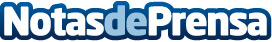 balize gana los II Premios Solvia Proptech por el potencial de su tecnología blockchainLa plataforma de inversión en proyectos inmobiliarios aplicando la tokenización mediante blockchain se ha llevado el galardón a "Mejor proptech innovadora" y tendrá la oportunidad de realizar un proyecto piloto con SolviaDatos de contacto:Maria MorgadoHANOK S.L613071114Nota de prensa publicada en: https://www.notasdeprensa.es/balize-gana-los-ii-premios-solvia-proptech-por Categorias: Nacional Inmobiliaria Finanzas Madrid Cataluña Andalucia Valencia Emprendedores Criptomonedas-Blockchain Premios Innovación Tecnológica Actualidad Empresarial http://www.notasdeprensa.es